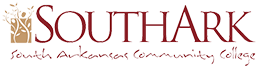 Distance Learning Committee MeetingSeptember 5, 2014  at 8:00AMTEC 229, Computer Technology Conference Room, 2nd floorMembers Present:  Denise Robledo (chair), Tara Anglin, Susanne Wache, Jennifer Baine, Donna Hendricks, Roslyn Turner, David Carty, Cathy Harrell, Lauri Wilson Absent: Phil Ballard, Arthur Brown, Jim Roomsburg, Wayne Beck, Chris Sullivant, Nancy Whitmore, Linda Lephiew, Ken BridgesDenise Robledo presented the Distance Learning Report for 2013-2014 and encouraged committee members to present this information at their division meetings. The information and presentations can be found on the U:/ drive or share drive under the Distance_Learning_Comm folder.For the coming year Dr. Robledo suggested the possibility of having Division Level training in order to improve participation and relevance. Student Training has expanded since the addition of the Campus Technology class (which is in addition to College Knowledge week and other workshops) The Campus Technology Class is $15 noncredit P/F course that all new students are required to take. It is 8 units. Students must make a 90% on each unit. Of the 34 students who did not pass the course in Spring, 21 dropped, failed, or withdrew from all credit courses. 3 passed all credit courses. Of the 124 students who completed the course and completed th course evaluation 105 said they felt more confident, 10 felt somewhat more confident, only 2 did not, and 6 unanswered. There was some discussion about reaching out to High School partners and having concurrent students go ahead and take this course. This could be helpful to them as the new state rule that students must take an online course is rolled out.Instead of having a separate course evaluation for online courses, it was discussed that we should consider what questions to add to the course evaluation that face to face course use. Closing the Distance Seminar will begin this month (date to be announced). The first seminar will be “Improving Online Courses Through Course Reviews” with Dr. Robledo as the presenter. We were encouraged to communicate with our divisions and other committees.Ajourned